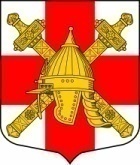 СОВЕТ ДЕПУТАТОВ СИНЯВИНСКОГО ГОРОДСКОГО ПОСЕЛЕНИЯ КИРОВСКОГО  МУНИЦИПАЛЬНОГО РАЙОНА ЛЕНИНГРАДСКОЙ ОБЛАСТИР Е Ш Е Н И Еот  30 июня 2022 года №  19Об утверждении Положения о создании условий для реализации мер, направленных на укрепление межнационального и межконфессионального согласия, сохранение и развитие языков и культуры народов Российской Федерации, социальную и культурную адаптацию мигрантов, профилактику межнациональных (межэтнических) конфликтов, проживающих на территории Синявинского городского поселения Кировского муниципального района Ленинградской области       В соответствии с Федеральным законом от 25.07.2022 № 144-ФЗ «О противодействии экстремистской деятельности», пунктом 7.2 части 1 статьи 14 Федерального закона от 06.10.2003 № 131-ФЗ «Об общих принципах организации местного самоуправления в Российской Федерации», Уставом муниципального образования Синявинское городское поселение муниципального образования Кировский муниципальный район Ленинградской области, совет депутатов решил:1. Утвердить Положение о создании условий для реализации мер, направленных на укрепление межнационального и межконфессионального согласия, сохранение и развитие языков и культуры народов Российской Федерации, социальную и культурную адаптацию мигрантов, профилактику межнациональных (межэтнических) конфликтов на территории Синявинского городского поселения Кировского муниципального района Ленинградской области согласно приложению. 2. Опубликовать данное решение в средствах массовой информации и разместить на официальном сайте муниципального образования Синявинское городское поселение Кировского муниципального района Ленинградской области.3. Решение вступает в силу после его официального опубликования (обнародования).Глава муниципального образования				                   О.Л. ГорчаковРазослано: в дело, Кировская городская прокуратура, сектор по общим вопросам администрации Синявинского городского поселения Кировского муниципального района Ленинградской области, сайт, газета «Наше Синявино»Приложение к решению совета депутатовСинявинского городского поселенияот 30 июня 2022 г. № 19Положение о создании условий для реализации мер, направленных на укрепление межнационального и межконфессионального согласия, сохранение и развитие языков и культуры народов Российской Федерации, социальную и культурную адаптацию мигрантов, профилактику межнациональных (межэтнических) конфликтов, проживающих на территории Синявинского городского поселения Кировского муниципального района Ленинградской области1. Общие положенияНастоящее Положение о создании условий для реализации мер, направленных н укрепление межнационального и межконфессионального согласия, сохранение и развитие языков и культуры народов Российской Федерации, социальную и культурную адаптацию мигрантов, профилактику межнациональных (межэтнических) конфликтов на территории Синявинского городского поселения  разработано в соответствии с Конституцией Российской Федерации, Федеральным законом от 06.10.2003 № 131-ФЗ «Об общих принципах организации местного самоуправления в Российской Федерации», Федеральным законом от 25.07.2002 № 144-ФЗ «О противодействии экстремистской деятельности», Указом Президента РФ от 19.12.2012 № 1666 «О стратегии государственной национальной политики Российской Федерации до 2025 года», а также Уставом муниципального образования Синявинское городское поселение муниципального образования Кировский муниципальный район Ленинградской области.2. Цели и задачи2.1. 	Целями деятельности при создании условий для реализации мер, направленных на укрепление межнационального и межконфессионального согласия, сохранение и развитие языков и культуры народов Российской Федерации, обеспечение социальной и культурной адаптации мигрантов, профилактику межнациональных (межэтнических) конфликтов на территории Синявинского городского поселения являются:2.1.1.	 Предупреждение межнациональных и  межконфессиональных  конфликтов;2.1.2.	Поддержка культурной самобытности народов, проживающих на территории поселения;2.1.3.	Обеспечение социальной и культурной адаптации мигрантов, профилактика межнациональных (межэтнических) конфликтов;2.1.4. 	Обеспечение защиты личности и общества от межнациональных (межэтнических) конфликтов;2.1.5.	Профилактика проявлений экстремизма и негативного отношения к мигрантам;2.1.6.	Выявление и устранение причин и условий, способствующих возникновению межэтнических конфликтов;2.1.7.	Формирование у граждан, проживающих на территории Синявинского городского поселения внутренней потребности в толерантном поведении к людям других национальностей и религиозных конфессий на основе ценностей многонационального российского общества, культурного самосознания, принципов соблюдения прав и свобод человека;2.1.8.	Формирование толерантности и межэтнической культуры в молодежной среде.2.2.  Задачами при создании условий для реализации мер, направленных на укрепление межнационального и межконфессионального согласия, сохранение и развитие языков и культуры народов Российской федерации, проживающих на территории Синявинского городского поселения, обеспечение социальной и культурной адаптации мигрантов, профилактику межнациональных (межэтнических) конфликтов, являются:2.2.1.	Информирование населения по вопросам миграционной политики;2.2.2.	Содействие деятельности правоохранительных органов осуществляющих меры по недопущению межнациональных конфликтов;2.2.3.	Пропаганда толерантного поведения к людям других национальностей и религиозных конфессий;2.2.4. 	Разъяснительная работа среди детей и молодежи;2.2.5.		обеспечение проведения комплексных оперативно- профилактических мероприятий на выявление лиц, причастных к разжиганию межнациональных конфликтов;2.2.6. 	недопущение наличия лозунгов (знаков) экстремистской направленности на объектах инфраструктуры.3. Полномочия органов местного самоуправления Синявинского городского поселения3.1. Полномочия совета депутатов Синявинского городского поселения:3.1.1. 	Принятие нормативных правовых актов, направленных на создание условий для реализации мер, направленных укрепление межнационального и межконфессионального согласия, сохранение и развитие языков и культуры народов Российской Федерации, проживающих на территории Синявинского городского поселения, социальную  и культурную адаптацию мигрантов, профилактику межнациональных (межэтнических) конфликтов.3.1.2. 	Утверждение расходов местного бюджета на создание условий для реализации мер, направленных на укрепление межнационального и межконфессионального согласия, сохранение и развитие языков и культуры народов Российской Федерации, проживающих на территории Синявинского городского поселения социальную и культурную адаптацию мигрантов, профилактику межнациональных (межэтнических) конфликтов.3.2.  Полномочия администрации Синявинского городского поселения:3.2.1.	разработка, утверждение и исполнение муниципальных программ, направленных на создание условий для реализации мер, направленных на укрепление межнационального и межконфессионального согласия, сохранение и развитие языков и культуры народов Российской Федерации, проживающих на территории Синявинского городского поселения, социальную и культурную адаптацию мигрантов, профилактику межнациональных (межэтнических) конфликтов;3.2.1.	организация межмуниципального взаимодействия с органами местного самоуправления, взаимодействия с органами государственной власти, правоохранительными органами, общественными организациями по разработке и осуществлению мер, направленных на создание условий для реализации мер, направленных на укрепление межнационального и межконфессионального согласия, сохранение и развитие языков и культуры народов Российской Федерации, проживающих на территории Синявинского городского поселения, социальную и культурную адаптацию мигрантов, профилактику межнациональных (межэтнических) конфликтов;3.2.3.	формирование и утверждение коллегиальных и совещательных органов при администрации Синявинского городского поселения, а также положений, регулирующих их деятельность;3.2.4.	осуществление иных полномочий по созданию условий для реализации мер, направленных на укрепление межнационального и межконфессионального согласия, сохранение и развитие языков и культуры народов Российской Федерации, проживающих на территории  Синявинского городского поселения, социальную и культурную адаптацию мигрантов, профилактику межнациональных (межэтнических) конфликтов в соответствии с законодательством Российской федерации.4. Основные направления деятельности и механизм разработки и реализации мер4.1.  При планировании мероприятий, направленных на создание условий по укреплению межнационального и межконфессионального согласия, сохранению и развитию языков и культуры народов Российской Федерации, проживающих на территории Синявинского городского поселения, социальной и культурной адаптации мигрантов, профилактики межнациональных (межэтнических) конфликтов, реализуется комплекс политических, правовых, организационных, социально-экономических, информационных и иных мер, направленных на:4.1.1.	обеспечение межнационального мира и согласия, гармонизацию межнациональных, межконфессиональных, межэтнических отношений;4.1.2.	создание условий для социальной и культурной адаптации и интеграции мигрантов;4.1.3.	укрепление единства и духовной общности многонационального народа Российской Федерации (российской нации);4.1.4.	сохранение и развитие этнокультурного многообразия народов России;4.1.5.	создание условий для обеспечения прав национальных меньшинств России в социально-культурной сфере;4.1.6.	развитие системы гражданско-патриотического воспитания подрастающего поколения;4.1.7.	обеспечение оптимальных условий для сохранения и развития языков и культуры народов Российской Федерации;4.1.8.	информационное обеспечение реализации мер, направленных на укрепление межнационального (межконфессионального) согласия;4.1.9. совершенствование взаимодействия органов местного самоуправления Синявинского городского поселения с государственными органами и институтами гражданского общества.4.2. Планирование и реализация мероприятий, направленных на укрепление межнационального и межконфессионального согласия, сохранение и развитие языков и культуры народов Российской Федерации, проживающих на территории Синявинского городского поселения, социальную и культурную адаптацию мигрантов, профилактику межнациональных (межэтнических) конфликтов, осуществляется с учетом данных мониторинга межнациональных и межрелигиозных отношений на территории Синявинского городского поселения, анализа материалов средств массовой информации, а также на основе регулярного взаимодействия с общественными, политическими, религиозными и национальными организациями.4.3. Мероприятия, направленные на укрепление межнационального и межконфессионального согласия, сохранение и развитие языков и культуры народов Российской федерации, проживающих на территории поселения, обеспечение социальной и культурной адаптации мигрантов, профилактику межнациональных (межэтнических) конфликтов, включают:4.3.1.	информирование населения через средства массовой информации, а также путем размещения на официальном сайте администрации о мероприятиях, направленных на укрепление межнационального и межконфессионального согласия, сохранение и развитие языков и культуры народов Российской Федерации, проживающих на территории поселения, обеспечение социальной и культурной адаптации мигрантов, профилактику межнациональных (межэтнических) конфликтов;4.3.2.	информирование населения через средства массовой информации, а также путем размещения на официальном сайте администрации, на информационных стендах сведений для иностранных граждан, содержащих разъяснение требований действующего миграционного законодательства;4.3.3.	проведение совместно с образовательными организациями разъяснительной работы среди учащихся об ответственности за националистические и иные экстремистские проявления, проведение бесед по предупреждению и профилактике религиозного и национального экстремизма;4.3.4.	создание условий для социальной и культурной адаптации мигрантов;4.3.5.	создание условий для реализации деятельности национально – культурных общественных объединений, взаимодействие с ними;4.3.6.	иные мероприятия, предусмотренные муниципальными программами Синявинского городского поселения.5. Финансовое обеспечениеФинансирование деятельности по созданию условий для реализации мер, направленных на укрепление межнационального и межконфессионального согласия, сохранение и развитие языков и культуры народов Российской Федерации, проживающих на территории поселения, социальную и культурную адаптацию мигрантов, профилактику межнациональных (межэтнических) конфликтов осуществляется за счет средств бюджета Синявинского городского  поселения.